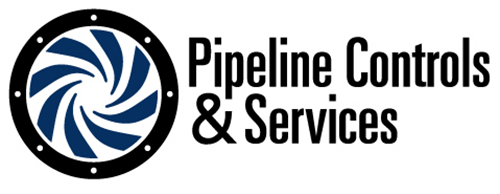 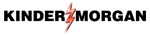 Cochin PipelineCochin B Station DRAControls Description of Operation             Change RecordTable of ContentTank A / Tank BCharge PumpsTank A / B Injection Valves DRA Discharge PressureInjection PumpLocal Discharge Pressure DateAuthorVersionChange Reference3/13/2014Eric Setka1.0OriginalID1FunctionTank Level and Mixer MonitoringInstrumentationInstrumentationTanks A/BLevel Transmitter (LTA/LTB)Mixers A/BTanks A/BLevel Transmitter (LTA/LTB)Mixers A/BPLC Control Strategy PLC Control Strategy Control: Start/Stop DRAControl: Start/Stop DRALocal Operator InterfaceLocal Operator InterfaceOperator Interface Terminal (OIT): Local SCADA - PCDisplay:Level Transmitter A Level Transmitter BTank Mixer A on/offTank Mixer B on/offOperator Interface Terminal (OIT): Local SCADA - PCDisplay:Level Transmitter A Level Transmitter BTank Mixer A on/offTank Mixer B on/offSCADA FunctionsSCADA FunctionsDisplay:Level Transmitter A Level Transmitter BTank Mixer A on/offTank Mixer B on/offDisplay:Level Transmitter A Level Transmitter BTank Mixer A on/offTank Mixer B on/offNOTES:NOTES:ID2FunctionCharge Pump MonitoringInstrumentationInstrumentationCharge pump A / Charge Pump BCharge pump A (PRV PA)Charge pump B (PRV PB)Charge pump A / Charge Pump BCharge pump A (PRV PA)Charge pump B (PRV PB)PLC Control StrategyPLC Control StrategyControl: Start/Stop DRAControl: Start/Stop DRALocal Control Panel  Local Control Panel  Operator Interface Terminal (OIT): Local SCADA - PCDisplayRun status on/offControlN/AOperator Interface Terminal (OIT): Local SCADA - PCDisplayRun status on/offControlN/ASCADA FunctionsSCADA FunctionsDisplayCharge pump A run status on/offCharge pump B run status on/offControlStart/Stop DRADisplayCharge pump A run status on/offCharge pump B run status on/offControlStart/Stop DRANOTES:NOTES:ID3FunctionValve MonitoringInstrumentationInstrumentationTanks A/B Injection ValvesMOV A MOV B Tanks A/B Injection ValvesMOV A MOV B PLC Control StrategyPLC Control StrategyControl: DRA Start/StopControl: DRA Start/StopLocal Control Panel  Local Control Panel  Operator Interface Terminal (OIT): Local SCADA - PCDisplayMOV A Open / CloseMOV B Open / CloseControlN/AOperator Interface Terminal (OIT): Local SCADA - PCDisplayMOV A Open / CloseMOV B Open / CloseControlN/ASCADA FunctionsSCADA FunctionsDisplayMOV A Open / ClosedMOV B Open / ClosedControlDRA Start/StopDisplayMOV A Open / ClosedMOV B Open / ClosedControlDRA Start/StopNOTES:NOTES:1.1.ID4FunctionDRA release valve monitoringInstrumentationInstrumentationDRA Discharge PressureMOV DDRA Discharge PressureMOV DPLC Control Strategy PLC Control Strategy Control: Start/Stop DRAControl: Start/Stop DRALocal Operator InterfaceLocal Operator InterfaceOperator Interface Terminal (OIT): Local SCADA - PCDisplay: MOV D Open/CloseControl: N/AOperator Interface Terminal (OIT): Local SCADA - PCDisplay: MOV D Open/CloseControl: N/ASCADA FunctionsSCADA FunctionsDisplay:MOV D Open/CloseControl:DRA Start/StopDisplay:MOV D Open/CloseControl:DRA Start/StopNOTES:NOTES:1.1.ID7FunctionDRA Injection InstrumentationInstrumentationInjection Pump (P3)Injection pump Injection Pump (P3)Injection pump PLC Control StrategyPLC Control StrategyControl: Start/Stop DRAControl: Start/Stop DRALocal Control Panel  Local Control Panel  Operator Interface Terminal (OIT): Local SCADA - PC DisplayInjection pump on/offOperator Interface Terminal (OIT): Local SCADA - PC DisplayInjection pump on/offSCADA FunctionsSCADA FunctionsDisplayInjection pump on/offControlStart/Stop DRADisplayInjection pump on/offControlStart/Stop DRANOTES:NOTES:ID8FunctionPressure monitoringInstrumentationInstrumentationPl2Indicates pressure between the injection pump and MOV DPl2Indicates pressure between the injection pump and MOV DPLC Control Strategy PLC Control Strategy Control: N/AControl: N/ALocal Operator InterfaceLocal Operator InterfaceOperator Interface Terminal (OIT): Local SCADA - PCDisplay:Displays pressure in PSIControl: N/AOperator Interface Terminal (OIT): Local SCADA - PCDisplay:Displays pressure in PSIControl: N/ASCADA FunctionsSCADA FunctionsDisplay:Displays pressure in PSIControl: N/ADisplay:Displays pressure in PSIControl: N/ANOTES:NOTES: